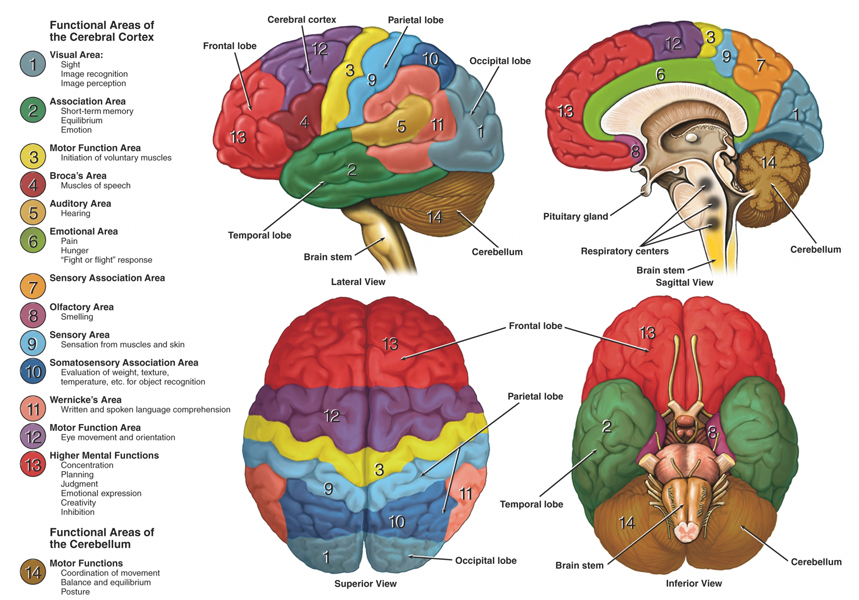 What areas of the brain controls motor functioning?  What area of the brain controls emotional outbursts and creativity?What area of the brain controls senses?What are of the brain controls respiration?Speech and hearing can be found about where in the brain?